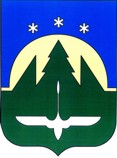 Городской округ Ханты-МансийскХанты-Мансийского автономного округа – ЮгрыПРЕДСЕДАТЕЛЬСЧЕТНОЙ ПАЛАТЫ ГОРОДА ХАНТЫ-МАНСИЙСКАРАСПОРЯЖЕНИЕ24 июня 2022 года                                                                                                    № 24В целях реализации Федерального закона Российской Федерации от 17.07.2009 № 172-ФЗ «Об антикоррупционной экспертизе нормативных правовых актов и проектов нормативных правовых актов», постановления Правительства Российской Федерации от 26.02.2010 № 96 «Об антикоррупционной экспертизе нормативных правовых актов и проектов нормативных правовых актов», пункта 3 статьи 5 Закона Ханты-Мансийского автономного округа - Югры от 25.09.2008             № 86-оз «О мерах по противодействию коррупции в Ханты-Мансийском автономном округе - Югре», руководствуясь пунктом 13 части 1 статьи 16 Положения о Счетной палате города Ханты-Мансийска, утвержденного решением Думы города Ханты-Мансийска от 25.02.2022 №58-VII РД, РАСПОРЯЖАЮСЬ:1. Утвердить Порядок проведения антикоррупционной экспертизы проектов нормативных правовых актов и действующих нормативных правовых актов Счетной палаты города Ханты-Мансийска согласно приложению к настоящему распоряжению;2. Определить, что лицами, имеющими право на проведение антикоррупционной экспертизы проектов нормативных правовых актов и действующих нормативных правовых актов города (экспертами), являются:Марков Владимир Прокопьевич - заместитель председателя Счетной палаты города Ханты-Мансийска;Данишевская Ольга Александровна – аудитор Счетной палаты города Ханты-Мансийска;Миронов Александр Геннадьевич - аудитор Счетной палаты города Ханты-Мансийска;Головашкина Людмила Александровна – начальник организационно-правового отдела аппарата Счетной палаты города Ханты-Мансийска;3. Начальнику организационно-правового отдела аппарата Счетной палаты города Ханты-Мансийска Головашкиной Л.А. ознакомить лиц, замещающих муниципальные должности, и муниципальных служащих Счетной палаты города Ханты-Мансийска с настоящим распоряжением и приложением к нему;4. Разместить настоящее распоряжение на официальном сайте органов местного самоуправления города Ханты-Мансийска;5. Настоящее распоряжение вступает в силу со дня его подписания;6. Контроль исполнения настоящего распоряжения оставляю за собой.ПредседательСчетной палатыгорода Ханты-Мансийска       					                 Е.Ю. ИгушевПриложение                                                                         к распоряжению председателя                                                      Счетной палаты городаХанты-Мансийскаот 24.06.2022 № 24ПОРЯДОК ПРОВЕДЕНИЯ АНТИКОРРУПЦИОННОЙ ЭКСПЕРТИЗЫ ПРОЕКТОВ НОРМАТИВНЫХ ПРАВОВЫХ АКТОВ И ДЕЙСТВУЮЩИХ НОРМАТИВНЫХ ПРАВОВЫХ АКТОВ СЧЕТНОЙ ПАЛАТЫ ГОРОДА ХАНТЫ-МАНСИЙСКАСтатья 1. Общие положения1.1. Настоящий Порядок проведения антикоррупционной экспертизы проектов нормативных правовых актов и действующих нормативных правовых актов Счетной палаты города Ханты-Мансийска (далее по тексту - Счетная палата) регламентирует порядок действий по осуществлению антикоррупционной экспертизы проектов нормативных правовых актов и действующих нормативных правовых актов Счетной палаты. 1.2. Антикоррупционная экспертиза проектов нормативных правовых актов и нормативных правовых актов проводится в целях выявления и устранения коррупционных факторов, содержащихся в нормативных правовых актах и их проектах, а также выработки рекомендаций по их устранению или ограничению. 1.3. Антикоррупционная экспертиза проводится в отношении: 1) проектов нормативных правовых актов Счетной палаты; 2) нормативных правовых актов Счетной палаты. 3. Антикоррупционная экспертиза проводится лицами, имеющими на это право в соответствии с муниципальным правовым актом, - экспертами. 1.4. Антикоррупционная экспертиза проектов нормативных правовых актов, нормативных правовых актов проводится в соответствии с Методикой проведения антикоррупционной экспертизы нормативных правовых актов и проектов нормативных правовых актов, утверждённой постановлением Правительства Российской Федерации от 26.02.2010 № 96 «Об антикоррупционной экспертизе нормативных правовых актов и проектов нормативных правовых актов» (далее - Методика). 1.5. Антикоррупционная экспертиза не проводится в отношении отменённых или утративших силу нормативных правовых актов. 1.6. В отношении проектов нормативных правовых актов, нормативных правовых актов содержащих сведения, составляющие государственную тайну или сведения конфиденциального характера, независимая антикоррупционная экспертиза не проводится. Статья 2. Антикоррупционная экспертиза проектов нормативных правовых актов2.1. Проекты нормативных правовых актов Счетной палаты подвергаются антикоррупционной экспертизе в процессе их подготовки. 2.2. Проекты нормативных правовых актов, вносящие изменения в действующие нормативных правовые акты, подвергаются антикоррупционной экспертизе в том же порядке, что и первоначальный акт. 2.3. При поступлении на согласование проекта нормативного правового акта эксперт: устанавливает его нормативность (отсутствие нормативности); осуществляет антикоррупционную экспертизу. 2.4. В случае если проект нормативного правового акта Счетной палаты не отвечает признакам нормативности, антикоррупционная экспертиза не проводится, заключение не составляется. 2.5. В случае если проект нормативного правового акта отвечает признакам нормативности, антикоррупционная экспертиза проводится в соответствии с Методикой. 2.6. По результатам антикоррупционной экспертизы экспертом готовится заключение на отдельном листе в соответствии с приложениями 1 и 2 к настоящему Порядку. 2.7. Заключение подписывается экспертом, её проводившим. В случае если в проекте нормативного правового акта выявлены коррупционные факторы, заключение оформляется в двух экземплярах, один из которых представляется для согласования председателю Счетной палаты. После согласования заключения один экземпляр заключения прилагается к проекту нормативного правового акта, второй с визой председателя Счетной палаты хранится у эксперта, проводившего антикоррупционную экспертизу. 2.8. В случае выявления в проекте нормативного правового акта коррупционных факторов заключение вместе с проектом нормативного правового акта передаётся исполнителю, подготовившему проект нормативного правового акта, не позднее рабочего дня, следующего за днём подготовки заключения. 2.9. Исполнитель, подготовивший проект нормативного правового акта, рассматривает результаты антикоррупционной экспертизы в течение 2-х рабочих дней с момента получения заключения и совершает одно из следующих действий: вносит в проект нормативного правового акта изменения и (или) дополнения, направленные на устранение и (или) ограничение действий выявленных коррупционных факторов; в случае несогласия с заключением эксперта, готовит аргументированную пояснительную записку о невозможности внесения таких изменений и (или) дополнений в связи со спорностью в вопросе определения коррупциогенности проекта нормативного правового акта, решение которого требует проведения комплексного анализа. Пояснительная записка направляется председателю Счетной палаты. Экспертом, подготовившим заключение, указанная пояснительная записка рассматривается в течение 5-ти рабочих дней со дня её поступления. 2.10. В случае не достижения согласия между экспертом, подготовившим заключение, и исполнителем проекта нормативного правового акта, вопрос о рассмотрении указанного заключения рассматривается председателем Счетной палаты. Окончательное решение о наличии либо отсутствии в проекте нормативного правового акта коррупционных факторов, в спорных ситуациях, принимается председателем Счетной палаты. Статья 3. Антикоррупционная экспертиза нормативных правовых актов3.1. Антикоррупционная экспертиза нормативных правовых актов Счетной палаты проводится при мониторинге их применения. 3.2. В случае выявления в ходе мониторинга в нормативном правовом акте коррупционных факторов, экспертом на отдельном листе подготавливается заключение в соответствии с приложением 1 к настоящему Порядку и направляется председателю Счетной палаты для решения вопроса о внесении изменений в нормативные правовые акты, направленные на устранение и (или) ограничение действия выявленных коррупционных факторов. Статья 4. Обеспечение доступа граждан и организаций к информации о деятельности Счетной палаты и участие их в проведении антикоррупционной экспертизы4.1. В целях обеспечения реализации прав юридических и физических лиц на проведение независимой антикоррупционной экспертизы, тексты проектов нормативных правовых актов Счетной палаты, а также нормативные правовые акты, затрагивающие права, свободы и обязанности человека и гражданина, устанавливающие правовой статус Счетной палаты или имеющие межведомственный характер, размещаются на официальном портале органов местного самоуправления города Ханты-Мансийска по вкладке «Счетная палата города Ханты-Мансийска». 4.2. Проект нормативного правового акта размещается в течение трех рабочих дней со дня разработки и на срок не менее чем на 7 календарных дней. Для направления заключений независимой антикоррупционной экспертизы указывается: дата начала и дата окончания приема заключений, почтовый адрес, адрес электронной почты.4.3. Заключение, составленное по результатам независимой антикоррупционной экспертизы, носит рекомендательный характер и подлежит обязательному рассмотрению в 30-дневный срок со дня его получения.4.4. По результатам рассмотрения гражданину или организации, проводившим независимую антикоррупционную экспертизу, направляется мотивированный ответ, в срок, установленный законодательством (за исключением случаев, когда в заключении отсутствует информация о выявленных коррупциогенных факторах или предложениях о способе устранения выявленных коррупциогенных факторов), в котором отражается учет результатов независимой антикоррупционной экспертизы и (или) причины несогласия с выявленным в проекте нормативного правового акта коррупциогенным фактором.4.5. В случае внесения изменений в проект нормативного правового акта, устраняющих коррупциогенные факторы, выявленные по итогам проведенной Счетной палатой города антикоррупционной экспертизы, он подлежит повторному размещению на сайте для проведения независимой антикоррупционной экспертизы в порядке, предусмотренном пунктом 4.1 настоящего раздела.4.6. Антикоррупционная экспертиза нормативных правовых актов проводится в соответствии с Федеральным законом от 17.07.2009 № 172-ФЗ «Об антикоррупционных экспертизе муниципальных нормативных правовых актов и проектов муниципальных нормативных правовых актов».ЗАКЛЮЧЕНИЕО ПРОВЕДЕННОЙ АНТИКОРРУПЦИОННОЙ ЭКСПЕРТИЗЕ НОРМАТИВНОГОПРАВОВОГО АКТА (ПРОЕКТА)(О НАЛИЧИИ КОРРУПЦИОГЕННЫХ ФАКТОРОВ)г. Ханты-Мансийск                                                                           «____» ________ 20___ г.I. Вводная частьНастоящее    заключение   подготовлено   по   результатам   проведенной антикоррупционной   экспертизы   нормативного  правового  акта  (проекта) ____________________________________________________________________________                                                   (наименование, заголовок)Антикоррупционная  экспертиза  проведена  в  соответствии с Федеральным законом от 17.07.2009 № 172-ФЗ «Об антикоррупционной экспертизе нормативных правовых  актов  и  проектов  нормативных  правовых  актов»,  постановлением Правительства   РФ  от  26.02.2010  №  96  «Об антикоррупционной экспертизе нормативных  правовых  актов  и  проектов  нормативных  правовых  актов».II. Описательная частьДается  описание  выявленных коррупционных факторов, согласно методике, определенной   Правительством   РФ,   поддающихся  выявлению  силами  лица, проводящего  данную  экспертизу,  их  возможное  влияние  на  коррупционное поведение.III. РекомендацииУказываются   предложения,   рекомендации   о   возможности  устранения коррупционных факторов.По  результатам  проведения  экспертизы рекомендовано (даются суждения, предложения о возможности принятия, опубликования проекта и т.п.).IV. Выводы Представленный нормативный правовой акт (проект) содержит коррупционные факторы,   указанные   в   описательной   части   данного  заключения  (при необходимости повторяются их наименования и суждения.                                                                                                                         Подпись экспертаЗАКЛЮЧЕНИЕО ПРОВЕДЕННОЙ АНТИКОРРУПЦИОННОЙ ЭКСПЕРТИЗЕ МУНИЦИПАЛЬНОГОПРАВОВОГО АКТА (ПРОЕКТА)(ОБ ОТСУТСТВИИ КОРРУПЦИОГЕННЫХ ФАКТОРОВ)г. Ханты-Мансийск                                                                               «____» ______ 20___ г.I. Вводная частьНастоящее    заключение   подготовлено   по   результатам   проведенной антикоррупционной   экспертизы   муниципального  правового  акта  (проекта) __________________________________________________________________________.                                                                        (наименование, заголовок)         Антикоррупционная  экспертиза  проведена  в  соответствии с Федеральным законом от 17.07.2009 № 172-ФЗ «Об антикоррупционной экспертизе нормативных правовых  актов  и  проектов  нормативных  правовых  актов»,  постановлением Правительства   РФ  от  26.02.2010  №  96  «Об антикоррупционной экспертизе нормативных  правовых  актов  и  проектов  нормативных  правовых  актов».II. Выводы         Коррупциогенные    факторы,    устанавливающие   для   правоприменителя необоснованно  широкие  пределы  усмотрения или возможность необоснованного применения  исключений  из общих правил, а также содержащие неопределенные, трудновыполнимые   и   (или)   обременительные  требования  к  гражданам  и организациям в нормативном правовом акте (в проекте) не выявлены.Подпись экспертаОб утверждении Порядка проведения антикоррупционной экспертизы проектов нормативных правовых актов и действующих нормативных правовых актов Счетной палаты города Ханты-Мансийска и определении лиц, имеющих право на проведение антикоррупционной экспертизы Приложение 1                  к Порядку проведения антикоррупционной экспертизы проектов нормативных правовых актов и действующих нормативных правовых актов Счетной палаты города Ханты - МансийскаПриложение 2                  к Порядку проведения антикоррупционной экспертизы проектов нормативных правовых актов и действующих нормативных правовых актов Счетной палаты города Ханты - Мансийска